 L es pronoms personnels 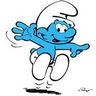 (personnes de la conjugaison). L es pronoms personnels (personnes de la conjugaison).domaine : françaissavoir : parler – écrire – maitrise de la langue.compétence(s) générale(s) :F7 – F53 – F59.objectif(s) général(aux) :être capable de déterminer la personne qui parle et de/à qui elle parle.Déterminer la personne à utiliser pour exprimer l’idée générale.Déterminer si le sujet est singulier ou pluriel/ masculin ou féminin ; afin de pouvoir opérer un choix judicieux.Pourvoir conjuguer les verbes en fonction de la personne choisie.Progressions, suites possibles :